附件：江苏省第六届体育学研究生教育创新论坛征 文 投 稿 要 求        一、文稿内容依次包括：中文标题，中文摘要及关键词，正文，参考文献。      二、中文标题：简明确切地反映文章内容，不超过20字，超过20字的建议用副标题反映。字体为黑体三号字。 
      三、中文摘要及关键词：中文摘要一般在200字左右，包括目的、方法、结果、结论四个要素；中文关键词一般为3～5个，关键词之间用分号隔开，最后一个关键词后不加标点。 
      四、正文：正文应层次清楚，方便阅读，行文符合规范。字体为：仿宋四号字。正文中的各级标题分别为：“一”、“（一）”、“1.”和“（1）”等。正文中的表格按全文顺次编号，如表1、表2等；表名在表格的上方居中；表格上下封口，左右不封口。正文中的图按全文顺次编号，如图1、图2等；图名居图的下方正中。正文中的数学表达式亦按全文顺次编号，如“(1)”、“(2)”等，放在表达式的右边行末，其间不加虚线。正文中的注释按本页顺次编号，如“①”、“②”等，以脚注形式出现在本页下脚。 
      五、参考文献：本刊要求所有参考文献按照在文中出现的先后顺序做实引，在引用处用上角标的形式标注，如“[1]”、“[2]”等；同一文献反复引用者，用在正文中首次引用的文献序号标注；正文中引用的参考文献有两位作者时中间用“和”连接，有三位或以上作者时用第一作者加“等”。引用外文文献时只用作者的姓。 
      文后中文参考文献的具体编排格式如下：       （1）期刊：[序号]作者.文献名[J].刊名，年，卷（期）：起止页码.      （2）著作：[序号]作者.书名[M].出版地：出版社，出版年.卷.起止页码.      （3）论文集：[序号]作者.论文名[A].原文献作者.论文集名[C].出版地：出版社，出版年.起止页码.      （4）研究报告：[序号]作者.篇名[R].出版地：出版社，出版年.起止页码.      （5）报纸：[序号]作者.篇名[N].报纸名，出版日期（版次）.      （6）电子文献：[序号]作者.篇名[电子文献及载体类型标识].文献出处或可获得地址，发表或更新日期/引用日期.      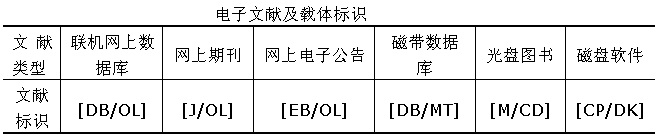 